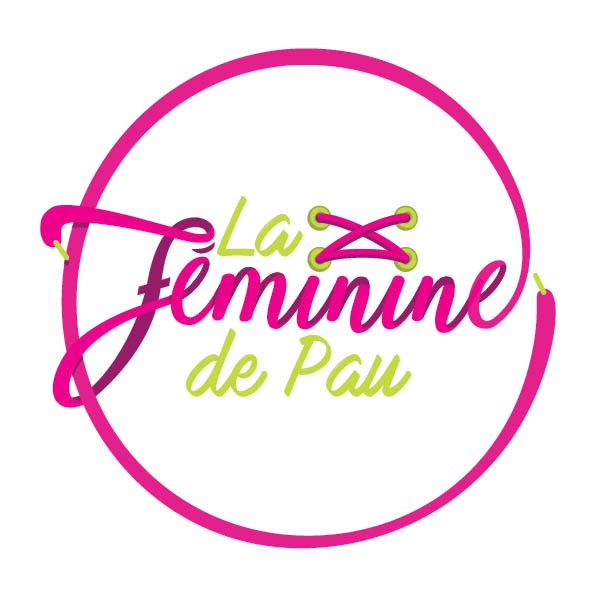 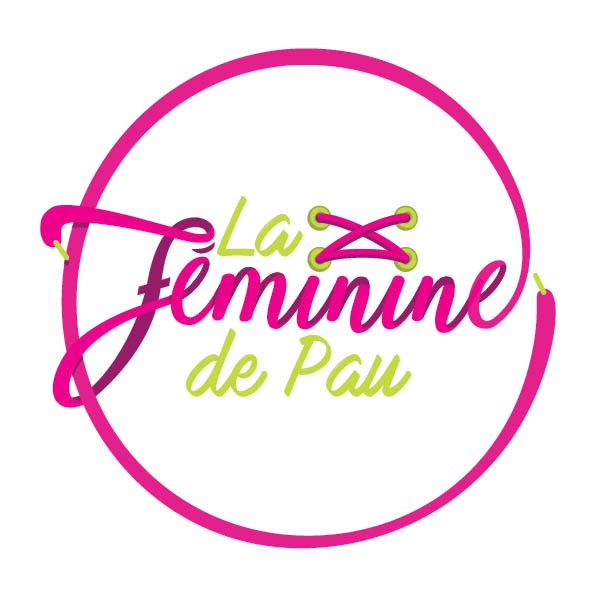 Merci de nous retourner ce document rempli afin d’organiser au mieux vos inscriptions, par mail à challenge.etudiantes@lafamininedepau.fr .Retrouvez toutes les consignes pour les inscriptions de votre Challenge sur le document « Modalités du challenge étudiantes ».Les inscriptions se font uniquement sur le site de la Féminine, dans votre espace.Clôture des inscriptions : 5 novembre 2021Avantages de l’inscription en ligne : Une gestion autonome de votre équipe, un espace dédié et sécurisé par un mot de passe unique que vous pouvez choisir.Ecole / Equipe   _____________Adresse :  ___________________________________________________________Code Postal : _____________ Ville : _____________ _____Responsable Equipe :________________________ _________Tél     ________________  Règlement par la Responsable d’équipe : Chèque (veuillez indiquer au dos du chèque : Noms des participantes + Nom de l’école représentée) à l’ordre du CU Pau            Paiement par virementRèglement par les participantes :Chèque individuel (veuillez indiquer au dos du chèque : Nom de la participante + Nom de l’école) à l’ordre du CU PauPaiement par virementPAS DE REGLEMENT PAR CARTE BLEUEPour l’inscription directe sur le site :Utiliser le mot de passe suivant (6 caractères minimum) : ____Laisser l’organisation choisir le mot de passe, qui me le communiquera par mail